T.C.SİVAS BİLİM VE TEKNOLOJİ  ÜNİVERSİTESİ REKTÖRLÜĞÜNE(Personel Daire Başkanlığı)Üniversitemiz……………………………………’nde………………………………….kadrosunda görev yapmakta iken …/…./…….  tarihinde emekli, istifa veya müstafi olarak ayrıldım.………………..…….İl Nüfus ve Vatandaşlık Müdürlüğü Pasaport Dairesine verilmek üzere, ayrıldığım kadro unvanını, derecesini ve en son görev yerimi gösteren belgenin hazırlanarak tarafıma verilmesi hususunda gereğini arz ederim…../…./20…..              İmza      Adı Soyadı Adres        		:T C Kimlik No	:Cep Telefonu		:E-posta		: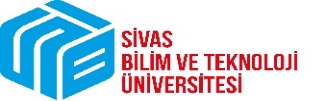 PERSONEL DAİRE BAŞKANLIĞIAçıklamaYeni YayımlandıPERSONEL DAİRE BAŞKANLIĞIDoküman No:PERSONEL DAİRE BAŞKANLIĞIYayın Tarihi:PASOPORT TALEP DİLEKÇESİ (AYRILAN PERSONEL)Revizyon No:PASOPORT TALEP DİLEKÇESİ (AYRILAN PERSONEL)Revizyon Tarihi:Şahsen almak istiyorum.DİLEKÇE (Aslı)DİLEKÇE (Aslı)Mail/Faks olarak almak istiyorum.Mail/Faks olarak almak istiyorum.Adresime posta yolu ile gönderilmesini istiyorum.